Maîtrise du chapitre : les addictions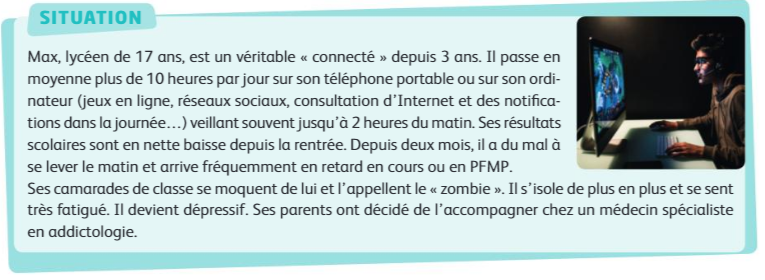 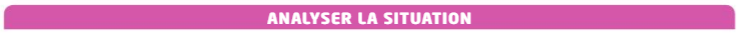 Identifier le problème poséMettre en relation les éléments de la situation.Qui est concerné ?Quelles sont les origines du problème ?Quels éléments ont favorisé l’apparition du problème ?Pourquoi ce problème est-il grave pour lui ?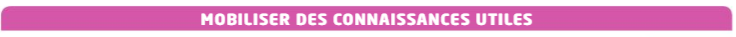 Définir la notion d’addiction.Nommer et justifier le type d’addiction dont est victime Max.Citer un autre type d’addiction en donnant deux exemples.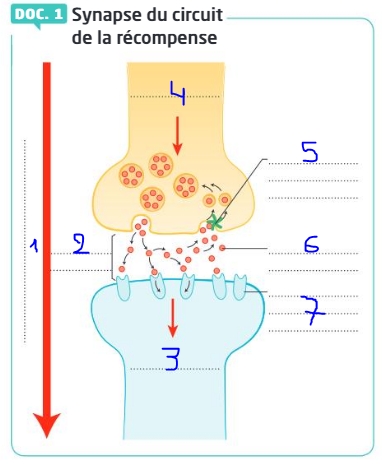 Replacer sur le schéma du DOC.1 les éléments d’une synapse du circuit de la récompense : Fente synaptique, dopamine (neurotransmetteur), message nerveux, neurone 1, récepteur spécifique à la dopamine, neurone 2.1. 2.3.4.5.6.7.Expliquer, à l’aide du DOC.1, l’impact d’un comportement addictif sur les neurones du circuit de la récompense.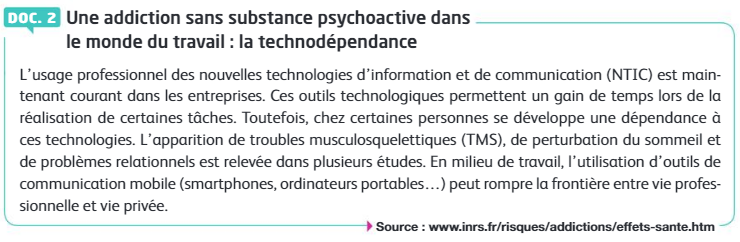 Expliquer, à l’aide du DOC.2, ce qu’est la technodépendence.Citer, d’après le DOC.2, les conséquences sanitaires et sociales que provoque la technodépendance.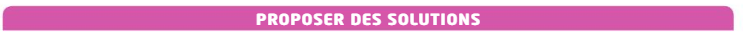 Indiquer trois conseils que le médecin addictologue pourrait donner à Max afin qu’il réduise sa dépendance à ses objets connectés.- --